MINISTÉRIO DA EDUCAÇÃO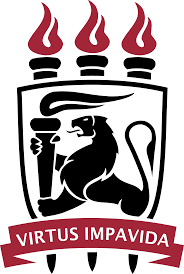 UNIVERSIDADE FEDERAL DE PERNAMBUCO(SETOR E UNIDADE SOLICITANTE)SOLICITAÇÃO DE IMPORTAÇÃO DIRETA DE DOAÇÃORecife, ___de ________de _____.Ofício nº. XX/ANO/SETORÀ Pró-Reitoria de Gestão Administrativa - PROGEST ASSUNTO: Importação Direta de Doação conforme Proforma Invoice nº ___________Solicito autorização para importação de um _______________(IDENTIFICAR  CLARAMENTE O PRODUTO EM  PORTUGUÊS), modelo _________ ,marca __________, junto ao Exportador/Doador _____________________ que será utilizado no projeto de pesquisa intitulado “_____________________ ”  , cuja fonte de financiamento é a_____________(UFPE, CAPES, CNPq, etc).Informo, ainda, que a referida doação será utilizada no ______________________ (LOCAL DE ALOCAÇÃO DO EQUIPAMENTO), sob a responsabilidade de _____________________________(RESPONSÁVEL).Essa importação está amparada pela Lei 8010/90 que traz em seu art.1ڍ, § 1º e 2 º que os procedimentos ficam dispensados de controles prévios ao despacho aduaneiro, assim como Decreto nº 6.262 de 20 de novembro de 2007 que dispõe sobre a simplificação dos procedimentos na importação de bens destinados à pesquisa científica e tecnológica.O equipamento é de fundamental importância porque permitirá _________ e será aplicado ___________________________________ (EXPLICAR A UTILIZAÇÃO DO EQUIPAMENTO NA PESQUISA). Por se tratar de importação para pesquisa, a UFPE tem isenção total dos impostos federais e estaduais, portanto, propiciará economia significativa para a UFPE.Para qualquer esclarecimento que se fizer necessário, abaixo constam o meu telefone e o contato do exportador/doador.Pesquisador ResponsávelNome:_________________________________________________________________    Departamento: __________________________________________________________E-mail:_______________________________Telefone fixo: _________________________Celular:______________________________Substituto, na ausência do Pesquisador ResponsávelNome:_________________________________________________________________Departamento: __________________________________________________________E-mail:________________________________Telefone fixo: __________________________Celular:_______________________________ Representante do Exportador/Doador no ExteriorNome: ________________________________________________________________E-mail:________________________________Telefone: ______________________________Representante do Exportador/Doador no Brasil (se houver)Nome: ________________________________________________________________E-mail:________________________________Telefone: ______________________________Atenciosamente,__________________________Nome do SolicitanteJulgo procedente o pedido,____________________________Pró-Reitor/Diretor ResponsávelDe acordo,____________________________Liliana Vieira de BarrosPró-Reitora de Gestão Administrativa